教育広報誌「かけはし」52号の送付について（お知らせ）　この度、新潟県教育委員会において教育広報誌「かけはし」52号が作成されましたので、御高覧いただきますようお願いします。　※データは新潟県HPに掲載しておりますので、下記URL又はQRコードからご確認ください。記　１「かけはし」52号掲載ページ  　https://www.pref.niigata.lg.jp/site/kyoiku/1191169877149.html２　QRコード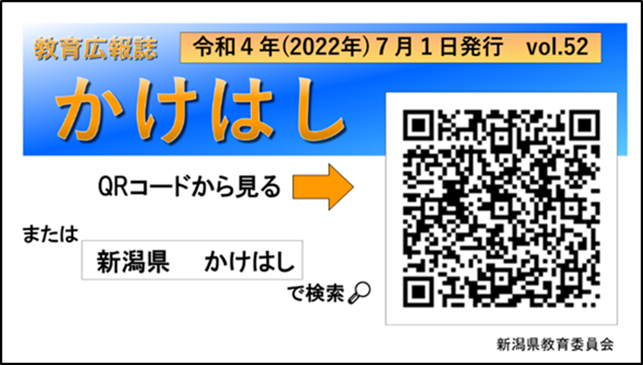 